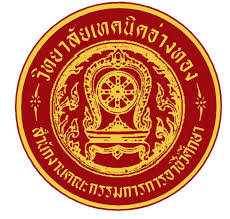 ใบลาวิทยาลัยเทคนิคอ่างทองวันที่...........เดือน...........................พ.ศ................เรื่อง  ขอลา................................................. (ลากิจ/ลาป่วย)เรียน  หัวหน้างานปกครอง	ด้วยข้าพเจ้า (นาย/นางสาว)......................................................................แผนก....................................ชั้น...................กลุ่ม.............รหัสนักศึกษา..............................................ไม่สามารถมาวิทยาลัยฯ ได้ตามปกติ เนื่องจาก........................................................................................................................................................................................................................................................................................................................................................................................................................................................................................................................	จึงขออนุญาตหยุดการเรียนมีกำหนด.............วัน นับตั้งแต่วันที่...........เดือน........................พ.ศ............ถึงวันที่.............เดือน..................................พ.ศ..................... และขอความกรุณาลบคะแนนความประพฤติ (การสแกนลายนิ้วมือ) ในวันที่.................................................................................. เวลาเข้า   เวลาออก							   ด้วยความเคารพอย่างสูงลงชื่อ....................................................(นักเรียน)      (....................................................)    ขอรับรองว่าข้อความข้างต้นเป็นความจริงลงชื่อ......................................................(ผู้ปกครอง)     (.......................................................)โทร. .......................................................ผู้ปกครอง